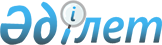 Денсаулық сақтау саласындағы кадрларды қайта даярлауға және олардың біліктілігін арттыруға 2016 жылға арналған мемлекеттік білім беру тапсырысын орналастыру туралыҚазақстан Республикасы Денсаулық сақтау және әлеуметтік даму министрінің 2016 жылғы 27 сәуірдегі № 330 бұйрығы. Қазақстан Республикасының Әділет министрлігінде 2016 жылы 25 мамырда № 13738 болып тіркелді      РҚАО-ның ескертпесі!

      Бұйрықтың қолданысқа енгізілу тәртібін 4-т. қараңыз

      «Халық денсаулығы және денсаулық сақтау жүйесі туралы» 2009 жылғы 18 қыркүйектегі Қазақстан Республикасы Кодексінің 7-бабының 1-тармағының 15) тармақшасына сәйкес БҰЙЫРАМЫН:



      1. Осы бұйрыққа қосымшаға сәйкес Денсаулық сақтау саласындағы кадрларды қайта даярлауға және олардың біліктілігін арттыруға 2016 жылға арналған мемлекеттік білім беру тапсырысы орналастырылсын.



      2. Қазақстан Республикасы Денсаулық сақтау және әлеуметтік даму министрлігінің Ғылым және адами ресурстар департаменті:



      1) осы бұйрықтың Қазақстан Республикасы Әділет министрлігінде мемлекеттік тіркелуін;



      2) тіркелген осы бұйрықты алған күннен бастап бес жұмыс күні ішінде оның көшірмесінің мемлекеттік және орыс тілдеріндегі бір данасын баспа және электрондық түрде Қазақстан Республикасының нормативтік-құқықтық актілерінің эталондық бақылау банкіне қосу үшін «Республикалық құқықтық ақпарат орталығы» шаруашылық жүргізу құқығындағы республикалық мемлекеттік кәсіпорнына жіберуді; 



      3) осы бұйрықты Қазақстан Республикасының Әділет министрлігінде мемлекеттік тіркелгеннен кейін күнтізбелік он күннің ішінде осы бұйрықтың көшірмесін баспа және электрондық түрде мерзімді баспасөз басылымдарында және «Әділет» ақпараттық-құқықтық жүйесінде ресми жариялауға жіберуді;



      4) осы бұйрықты Қазақстан Республикасы Денсаулық сақтау және әлеуметтік даму министрлігінің интернет-ресурсында орналастыруды;



      5) осы бұйрықты Қазақстан Республикасы Әділет министрлігінде мемлекеттік тіркегеннен кейін он жұмыс күннің ішінде осы тармақтың 1), 2), 3) және 4) тармақшаларында көзделген іс-шаралардың орындалуы туралы мәліметтердің Қазақстан Республикасы Денсаулық сақтау және әлеуметтік даму министрлігінің Заң қызметі департаментіне ұсынылуын қамтамасыз етсін.



      3. Осы бұйрықтың орындалуын бақылау Қазақстан Республикасының Денсаулық сақтау және әлеуметтік даму вице-министрі Е.А. Біртановқа жүктелсін.



      4. Осы бұйрық оны алғашқы ресми жариялаған күнінен кейін қолданысқа енгізіледі және 2016 жылғы 18 наурыздан бастап туындаған қатынастарға қолданылады.      Қазақстан Республикасының

      Денсаулық сақтау және

      әлеуметтік даму министрі                   Т. Дүйсенова

 Қазақстан Республикасы      

Денсаулық сақтау және әлеуметтік 

даму министрінің          

2016 жылғы 27 сәуірдегі      

№ 330 бұйрығына қосымша       

 Денсаулық сақтау саласындағы кадрларды қайта даярлауға және

олардың біліктілігін арттыруға 2016 жылға арналған мемлекеттік

білім беру тапсырысын орналастыру туралы      Ескерту. Қосымша жаңа редакцияда - ҚР Денсаулық сақтау және әлеуметтік даму министрінің 30.11.2016 № 1005 (алғашқы ресми жариялаған күнінен кейін күнтізбелік он күн өткен соң қолданысқа енгізіледі) бұйрығымен.
					© 2012. Қазақстан Республикасы Әділет министрлігінің «Қазақстан Республикасының Заңнама және құқықтық ақпарат институты» ШЖҚ РМК
				Р/с

№Денсаулық сақтау саласындағы білім беру ұйымдарыБөлінген орындардың жалпы саныБілім деңгейі бойынша бөлінген орындар саныБілім деңгейі бойынша бөлінген орындар саныБілім деңгейі бойынша бөлінген орындар саныБілім деңгейі бойынша бөлінген орындар саныБілім деңгейі бойынша бөлінген орындар саныБілім деңгейі бойынша бөлінген орындар саныБілім деңгейі бойынша бөлінген орындар саныБілім деңгейі бойынша бөлінген орындар саныР/с

№Денсаулық сақтау саласындағы білім беру ұйымдарыБөлінген орындардың жалпы саныКәсіптік жоғарғы білімі бар мамандарКәсіптік жоғарғы білімі бар мамандарКәсіптік жоғарғы білімі бар мамандарКәсіптік жоғарғы білімі бар мамандарКәсіптік жоғарғы білімі бар мамандарКәсіптік жоғарғы білімі бар мамандарКәсіптік орта білімі бар мамандарКәсіптік орта білімі бар мамандар1234567891011123қайта даярлауқайта даярлауқайта даярлаубіліктілігін арттырубіліктілігін арттырубіліктілігін арттырубіліктілігін арттырубіліктілігін арттыру1232 ай4 ай5 ай1 апта2 апта4 апта1 апта2 апта1.Астана медицина университеті14 552200619672210455231057993000Барлығы14 552200619672210455231057993000